Poniedziałek, 01.06.2020.Dzisiaj jest…Dzień  DzieckaŻyczę Wam moje kochane Pracowite Pszczółki samych radości i uśmiechów,dnia pełnego zabawy i niespodzianek.Niech spełniają się Wasze marzenia.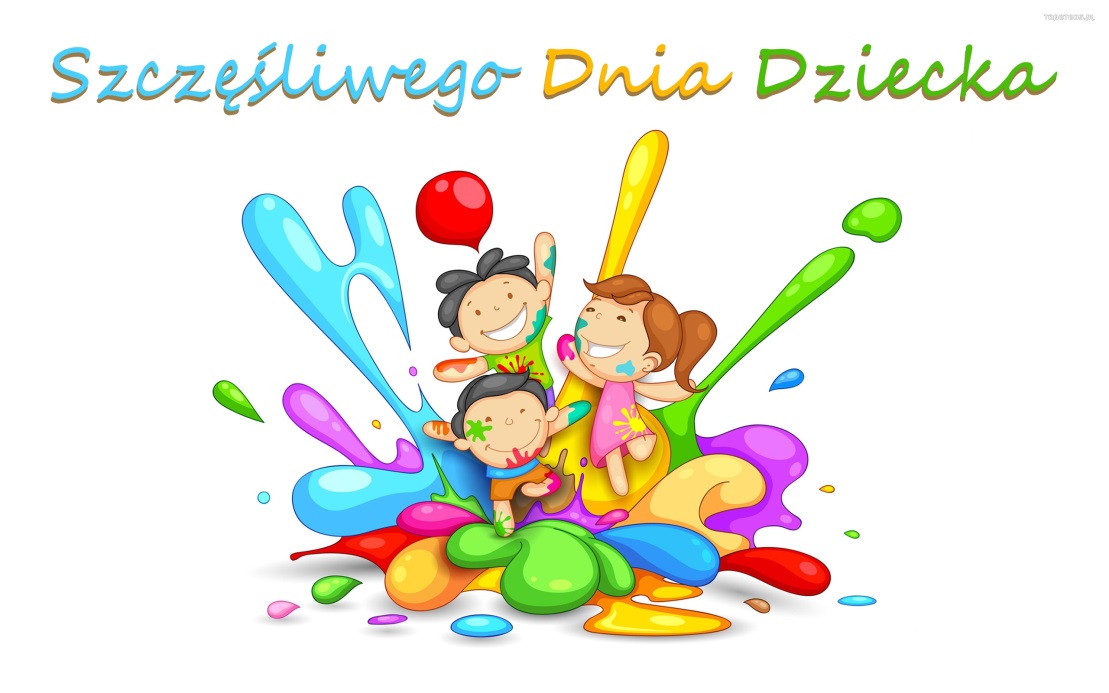 Jeśli znajdziecie czas i będziecie mieć siły to zapraszam na to, co dziś dla Was przygotowałam.Będzie też ode mnie niespodzianka…szukajcie jej w Galerii przedszkola. To album Pracowitych Pszczółek ale zamiast Was są Wasi rodzice, kiedy byli dziećmi.  Za dziewczynki  z naszej grupy są ich mamusie, a za chłopców oczywiście tatusiowie. Jest też Pani Asia no i Pani Ilonka.Ciekawa jestem komu uda się rozpoznać swoją mamę czy swojego tatę.Przesyłam buziaki i mocno Was ściskam…Pani IlonaI. Dzieci mają swoje prawa i obowiązki – budowanie świadomości nt. praw i obowiązków.1.  Wysłuchaj wiersza pt. Marzenia (Maciejka Mazan) , spróbuj odpowiedzieć na kilka pytań.Tam, gdzie wieczne śniegii gdzie słońce świeci,w górach i nad morzem –wszędzie żyją dzieci. Te mieszkają w igloo,inne pod palmami,lubią czytać książki,bawić się lalkami,ale w każdym kraju,jak wielka jest Ziemia,wszystkie dzieci mająte same marzenia.Żeby się nie martwići żeby się nie bać,żeby tylko deszczyklub śnieg padał z nieba,by do domu wrócić,gdy się wyszło ranoi by w domu na nichczekał tata z mamą.O kim opowiada wiersz? Jakie dzieci na całym świecie mają marzenia? Czy te marzenia są podobne, czy różne?Czy ty masz jakieś marzenia (pragnienia)? Opowiedz jakie?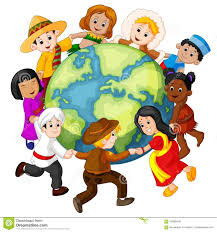 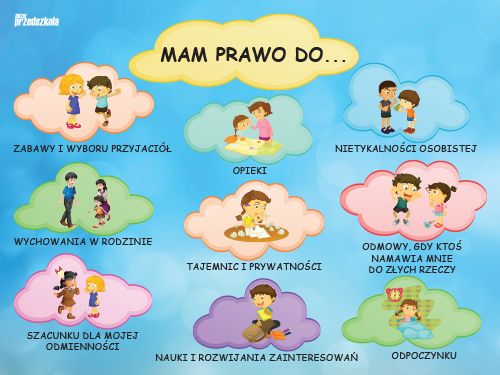 Mam też obowiazki: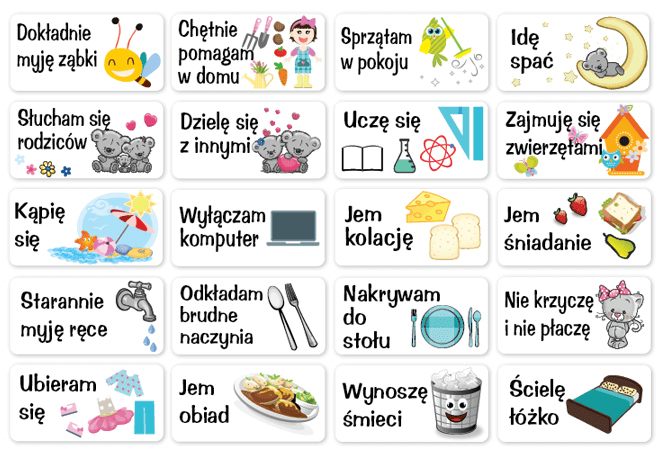 2. K.P.5 s.42 z.1 3. Posłuchaj wiersza „My dzieci świata”https://www.youtube.com/watch?v=zldYe03Yx0 4. K.P.5s.46z1 i s.47z3II.  Mali muzycy.1.  Posłuchaj piosenki Majki Jeżowskiej – obejrzyj teledysk.https://www.youtube.com/watch?v=Y_kIVuTfVk42. Małe dzieci mogą być wielkimi artystami:https://drive.google.com/open?id=1KQdH04sbum0Olne8jTGrKos0egyzIhnd Jeśli masz ochotę przypomnij sobie i zaśpiewaj piosenki, które uczyłeś się z mamą w domu. Dziś będzie jeszcze jedna niespodzianka…koniecznie musicie obejrzeć dzisiejszy Bonus.